ТАЙМЫРСКОЕ  МУНИЦИПАЛЬНОЕ  КАЗЕННОЕ  ДОШКОЛЬНОЕ  ОБРАЗОВАТЕЛЬНОЕ  УЧРЕЖДЕНИЕ«ХАТАНГСКИЙ  ДЕТСКИЙ  САД  КОМБИНИРОВАННОГО ВИДА «СНЕЖИНКА»_____________________________________________________________________________647460 Красноярский край, Таймырский Долгано-Ненецкий муниципальный район,с. Хатанга, ул. Набережная,  5   т. (39176) 2-13-67,  e- mail: taimyr2.1.ds1@mail.ruПРИКАЗот 07 августа 2017г.     	    	                                                         № 44/2«О создании рабочей группы по коректировке ООП» В целях корректировки основной образовательной программы ТМК ДОУ «Хатангский детский сад комбинированного вида «Снежинка» после проведения экспертизы от 02.05.2017г.ПРИКАЗЫВАЮ:1.Создать в  ДОУ  рабочую группу по корректировке основной образовательной программы в составе:Председатель:  воспитатель Лери Е.А.Члены группы: учитель - логопед Волобуева О.В.                          педагог- психолог Смищук Е.Ю.                           воспитатель Бекирова К.С.                          воспитатель Манько О.А.                          воспитатель  Елогирь А.А.                          воспитатель Полтанова Н.В.2. Доработать ООП ТМК ДОУ «Хатангский детский сад комбинированного вида «Снежинка» до 29.08.2017г. и утвердить  на Совете педагогов                    3.Ответственность за исполнение данного приказа оставляю за собой.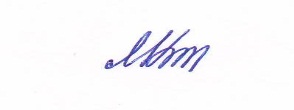 Заведующая ТМК ДОУ «Хатангский                                      детский сад комбинированного вида «Снежинка»                                   М.В. Киселева  